APPROVED BY: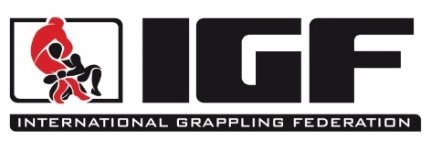 The International Grappling Federation President Order No. 21IGF-13 of 26 March 2021PROTOCOL OF THE IGF QUALIFICATION/BELT EXAMINATION ___ KYUSIGNATURE OF THE COMMISSION:COUNTRY,CITYSPORT ORGANISATIONCOACHPLACE OF EXAMDATANo.Name, SurnameDate of birthAcquiredKYUCertificateNo.Exam Date of exam passingPassedKYUCertificateNo.Passed